	MĚSTO ŽATEC	USNESENÍ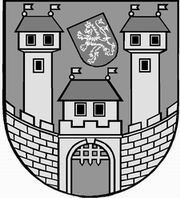 	z 	5	. jednání Rady města Žatce 	konané dne	9.3.2020Usnesení č. 	143 /20	-	184 /20	 143/20	Schválení programu	 144/20	Kontrola usnesení	 145/20	Nákup akcií RRA Ústeckého kraje a.s.	 146/20	Zápis HIK o provedení inventarizace za rok 2019	 147/20	RK SERVO spol. s r.o. – žádost o ponechání VH 2019	 148/20	Nařízení města o placeném parkování	 149/20	Smlouva o výkonu funkce člena představenstva společnosti Žatecká 	teplárenská, a.s.	 150/20	Zápisy ze zasedání představenstva společnosti Žatecká teplárenská, a.s.	 151/20	Zápis ze zasedání dozorčí rady společnosti Žatecká teplárenská, a.s.	 152/20	Akceptace platebních karet prostřednictvím platebních terminálů a platební 	brány	 153/20	Finanční dar na Pomoc pro Tibet	 154/20	Rozpočtové opatření – NIV dotace – sociální služby – LORM	 155/20	Rozpočtové opatření – NIV dotace – sociální služby – LORM II.	 156/20	Rozpočtové opatření – NIV dotace – sociální služby DPS a PS	 157/20	Podání žádosti – projekt Efektivní využití školního prostranství – ZŠ 	Žatec, Komenského alej 749	 158/20	Žádost o účelovou neinvestiční dotaci – výměna oken – ZŠ Žatec, 	Komenského alej 749, okres Louny	 159/20	Základní škola Žatec, Jižní 2777, okres Louny – čerpání fondu investic	 160/20	Zápis do MŠ	 161/20	Rozpočtová opatření – uvolnění finančních prostředků na projektové 	dokumentace	 162/20	Smlouva o realizaci přeložky distribučního zařízení určeného k dodávce 	elektrické energie č. Z_S24_12_8120069344	 163/20	Smlouva o budoucí smlouvě o zřízení věcného břemene – stavba 	„Vodovodní přípojka pro č.p. 357, Žatec“	 164/20	Smlouva o budoucí smlouvě o zřízení věcného břemene – stavba „Elektro 	přípojka k p.p.č. 1124/70 k.ú. Žatec“	 165/20	Smlouva o budoucí smlouvě o zřízení věcného břemene – stavba 	„Vodovodní přípojka pro navrhovaný RD na p.p.č. 656/12“	 166/20	Smlouva o budoucí smlouvě o zřízení věcného břemene – stavba 	„Novostavba rodinného domu MONAKO“	 167/20	Smlouva o budoucí smlouvě o zřízení věcného břemene – stavba „LN-	Radíčeves, 1xOM“	 168/20	Dodatek č. 1 „Rekonstrukce prostor MP v objektu č. p. 127, nám. 5. 	května, Žatec vč. dodávky nábytku – stavební část“	 169/20	Zahájení výběrového řízení akce: „Sanace suterénního zdiva v objektu 	Depozitáře v Žatci“	 170/20	Zahájení výběrového řízení akce: „Dodávka nábytku – rekonstrukce prostor	MP v objektu č. p. 127, nám. 5. května, Žatec“	 171/20	Bytové otázky	 172/20	Ceník pro zajištění provozu Sběrného dvora města Žatec	 173/20	Rozpočtové opatření – pojistné události	 174/20	Úprava platu ředitele PO Chrám Chmele a Piva CZ, příspěvková organizace	 175/20	Dodatek č. 2 – Smlouva o výkonu funkce jednatele TSMŽ, s.r.o.	 176/20	Servisní smlouva se spol. Data Force, s.r.o.	 177/20	Dodatek č. 5 smlouvy o poskytnutí a údržbě software se spol. Flux, spol. s 	r. o.	 178/20	Zápis z jednání komise prevence kriminality	 179/20	Zápis z komise pro kulturu a cestovní ruch	 180/20	Zápis z komise pro výchovu a vzdělávání	 181/20	Uzavření nájemní smlouvy – byty v DPS	 182/20	Protokol o kontrole – Městské divadlo Žatec	 183/20	Polyfunkční a spolkové centrum – Klášter kapucínů – Norské fondy – 	Smlouva o poskytování služeb	 184/20	Rezignace Ing. Ondřeje Baštýře	 143/20	Schválení programuRada města Žatce projednala a schvaluje program jednání rady města.									 T:  9.3.2020	O:	p.	HAMOUSOVÁ	 144/20	Kontrola usneseníRada města Žatce projednala a bere na vědomí kontrolu usnesení z minulých jednání rady města.									 T:  9.3.2020	O:	p.	ŠMERÁKOVÁ	 145/20	Nákup akcií RRA Ústeckého kraje a.s.Rada města Žatce projednala a nedoporučuje Zastupitelstvu města Žatce uplatnit předkupní právo na nákup 2 ks akcií Regionální rozvojové agentury Ústeckého kraje, a.s. od Města Varnsdorf za cenu 54.000,00 Kč za jednu akcii.Rada města Žatce projednala a nedoporučuje Zastupitelstvu města Žatce uplatnit předkupní právo na nákup 2 ks akcií Regionální rozvojové agentury Ústeckého kraje, a.s. od Města Meziboří za cenu 25.000,00 Kč za jednu akcii.	T:	2.4.2020	O:	p.	SEDLÁKOVÁ	 146/20	Zápis HIK o provedení inventarizace za rok 2019Rada města Žatce bere na vědomí zápis Hlavní inventarizační komise o provedené inventarizaci majetku a závazků Města Žatce za rok 2019.	T:	30.4.2020	O:	p.	SEDLÁKOVÁ	 147/20	RK SERVO spol. s r.o. – žádost o ponechání VH 2019Rada města Žatce doporučuje Zastupitelstvu města Žatce ponechat výsledek hospodaření za rok 2019 dosažený ke dni 31.12.2019 správcem domů, SERVO spol. s r.o. – Ing. Miroslav Falbr, IČ: 61536717, Hájkova 890, 438 01 Žatec ve výši 479.530,04 Kč na účtu 432 – nerozdělený zisk, neuhrazená ztráta z minulých let.	T:	2.4.2020	O:	p.	SEDLÁKOVÁ	 148/20	Nařízení města o placeném parkováníRada města Žatce projednala a v souladu s ustanovením § 11 odst. 1 a § 102 odst. 2 písm. d) zákona č. 128/2000 Sb., o obcích (obecní zřízení), ve znění pozdějších předpisů a v souladu s ustanovením § 23 odst. 1 písm. a) zákona č. 13/1997 Sb., o pozemních komunikacích, ve znění pozdějších předpisů vydává Nařízení Města Žatec o placeném pakování č. 1/2020.Rada města Žatce v souladu se zákonem č. 526/1990 Sb., o cenách, ve znění pozdějších předpisů, a v souladu s ustanovením § 23 zákona č. 13/1997 Sb., o pozemních komunikacích, ve znění pozdějších předpisů vydává ceník k Nařízení Města Žatec o placeném parkování č. 1/2020:-	 cena za stání vozidla na placených parkovištích č. 2 v ulici Volyňských Čechů v Žatci, č. 4 v ulici Obránců míru v Žatci, č. 5 na Smetanově nám. v Žatci a č. 6 v ulici Husově v Žatci se sjednává ve výši 5,00 Kč za každých započatých 30 minut,-	 cena za stání vozidla na placených parkovištích č. 1 na Kruhovém náměstí v Žatci, č. 3 na nám. Svobody v Žatci a č. 7 na nám. Svobody v Žatci se sjednává ve výši 10,00 Kč za každých započatých 30 minut,-	 v případě bezhotovostní platby prostřednictvím SMS je ke každému parkovacímu lístku připočtena cena 5,00 Kč,-	 na platbu se nevztahuje DPH, - na parkovišti č. 3 na nám. Svobody v Žatci, č. 6 v ul. Husově u budovy polikliniky mezi č. p. 1181 a č. p. 2796 v Žatci a č. 7 na nám. Svobody v Žatci je prvních 30 minut stání zdarma,-	 stání služebních vozidel Města Žatce na placeném parkovišti v ulici Obránců míru v Žatci je bezplatné.Rada města Žatce projednala a určuje dobu zpoplatnění parkování na placených parkovištích dle Nařízení Města Žatec o placeném parkování č. 1/2020 takto:-	 parkoviště č. 1 na Kruhovém náměstí v Žatci od pondělí do pátku od 07.00 hod. do 17.00 hod.-	 parkoviště č. 2 v ulici Volyňských Čechů v Žatci od pondělí do pátku od 08.00 hod. do 17.00 hod.-	 parkoviště č. 3 na nám. Svobody v Žatci od pondělí do pátku od 07.00 hod. do 16.00 hod.-	 parkoviště č. 4 v ulici Obránců míru v Žatci od pondělí do pátku od 08.00 hod. do 16.00 hod.-	 parkoviště č. 5 na Smetanově nám. v Žatci od pondělí do pátku od 08.00 hod. do 17.00 hod.-	 parkoviště č. 6 v ulici Husově v Žatci u budovy polikliniky mezi č. p. 1181 a č. p. 2796 od pondělí do pátku od 07.00 hod. do 17.00 hod.-	 parkoviště č. 7 na nám. Svobody v Žatci od pondělí do pátku od 07.00 hod. do 16.00 hod.	T:	30.3.2020	O:	p.	DOBRUSKÝ	 149/20	Smlouva o výkonu funkce člena představenstva společnosti Žatecká 	teplárenská, a.s.Rada města Žatce v působnosti valné hromady společnosti Žatecká teplárenská, a.s., IČ 64650871, (dále též jen „Společnost“) schvaluje znění smlouvy o výkonu funkce (včetně výše odměny člena orgánu Společnosti) a její uzavření se členem orgánu Společnosti:„Smlouva o výkonu funkce člena představenstva Ing. Jana Sulíka“.	T:	9.3.2020	O:	p.	LAIBL	 150/20	Zápisy ze zasedání představenstva společnosti Žatecká teplárenská, a.s.Rada města Žatce, jako jediný akcionář při výkonu působnosti valné hromady společnosti Žatecká teplárenská, a.s. bere na vědomí zápisy ze zasedání představenstva Žatecké teplárenské, a.s. za měsíc leden a únor 2020.	T:	9.3.2020	O:	ŽT, a.s.¨	 151/20	Zápis ze zasedání dozorčí rady společnosti Žatecká teplárenská, a.s.Rada města Žatce, jako jediný akcionář při výkonu působnosti valné hromady společnosti Žatecká teplárenská, a.s. bere na vědomí zápis ze zasedání dozorčí rady Žatecké teplárenské, a.s. č. 1/2020 ze dne 10.01.2020.	T:	9.3.2020	O:	ŽT, a.s.	 152/20	Akceptace platebních karet prostřednictvím platebních terminálů a 	platební brányRada města Žatce bere na vědomí informace o změnách v oblasti acquiringu – provozu platebních terminálů, resp. akceptace platebních karet na platebních terminálech KB a ukládá starostce města podepsat smlouvu Rámcovou smlouvu na akceptaci karet se společností Worldline Czech republic s.r.o., která představuje alianci Komerční banky, a. s. (KB) a společnosti Worldline SA/NV (WL).	T:	31.3.2020	O:	p.	SEDLÁKOVÁ	 153/20	Finanční dar na Pomoc pro TibetRada města Žatce schvaluje poskytnutí finančního daru na projekt „Voda Pro Tibet“ ve výši 10.000,00 Kč a ukládá finančnímu odboru zaslat finanční prostředky na účet 2200249897/2010, vs. 136.Dále Rada města Žatce schvaluje rozpočtové opatření:Výdaje: 741-6171-5901       - 10.000,00 Kč (rezervní fond)Výdaje: 741-3900-5221      + 10.000,00 Kč (příspěvek Pomoc pro Tibet).	T:	20.3.2020	O:	p.	SEDLÁKOVÁ	 154/20	Rozpočtové opatření – NIV dotace – sociální služby – LORMRada města Žatce schvaluje rozpočtové opatření ve výši 7.077.000,00 Kč, a to zapojení účelové neinvestiční dotace do rozpočtu města.Účelový znak 13 305 – neinvestiční účelová dotace Ministerstva práce a sociálních věcí na podporu sociálních služeb v Ústeckém kraji 2020 pro příspěvkovou organizaci Kamarád-LORM, Zeyerova 859, Žatec ve výši 7.077.000,00 Kč.	T:	31.3.2020	O:	p.	SEDLÁKOVÁ	 155/20	Rozpočtové opatření – NIV dotace – sociální služby – LORM II.Rada města Žatce schvaluje rozpočtové opatření ve výši 804.000,00 Kč, a to zapojení účelové neinvestiční dotace do rozpočtu města.Účelový znak 13 013 – neinvestiční účelová dotace z programu „Podpora sociálních služebv rámci projektu POSOSUK 3“ z prostředků Evropského sociálního fondu na podporu sociálních služeb pro příspěvkovou organizaci Kamarád-LORM, Zeyerova 859, Žatec ve výši 803.880,00 Kč.	T:	31.3.2020	O:	p.	SEDLÁKOVÁ	 156/20	Rozpočtové opatření – NIV dotace – sociální služby DPS a PSRada města Žatce schvaluje rozpočtové opatření ve výši 17.488.000,00 Kč, a to zapojení účelové neinvestiční dotace do rozpočtu města.Účelový znak 13 305 – neinvestiční účelová dotace Ministerstva práce a sociálních věcí na podporu sociálních služeb v Ústeckém kraji 2020 pro příspěvkovou organizaci Domov proseniory a Pečovatelská služba v Žatci, Šafaříkova 852, Žatec ve výši 17.487.780,00 Kč.	T:	31.3.2020	O:	p.	SEDLÁKOVÁ	 157/20	Podání žádosti – projekt Efektivní využití školního prostranství – ZŠ 	Žatec, Komenského alej 749Rada města Žatce bere na vědomí informaci o podání žádosti Základní školy Žatec, Komenského alej 749, okres Louny do dotačního programu Ministerstva životního prostředí v rámci výzvy č. 7/2019: Přírodní zahrady ve výši 585.785,50 Kč se spoluúčastí 15 % ve výši 87.867,83 Kč.	T:	31.3.2020	O:	p.	SEDLÁKOVÁ	 158/20	Žádost o účelovou neinvestiční dotaci – výměna oken – ZŠ Žatec, 	Komenského alej 749, okres LounyRada města Žatce projednala žádost ředitele Základní školy Žatec, Komenského alej 749, okres Louny a doporučuje Zastupitelstvu města Žatce schválit účelovou neinvestiční dotaci na opravu 28 oken v celkové výši 282.177,00 Kč.Dále Rada města Žatce doporučuje Zastupitelstvu města Žatce schválit rozpočtové opatření v celkové výši 283.000,00 Kč, a to čerpání rezervního fondu na poskytnutí dotace:Výdaje: 741-6171-5901                 - 283.000,00 Kč (čerpání RF)Výdaje: 714-3113-5331-org. 552        + 283.000,00 Kč (účelová neinvestiční dotace).	T:	2.4.2020	O:	p.	SEDLÁKOVÁ	 159/20	Základní škola Žatec, Jižní 2777, okres Louny – čerpání fondu investicRada města Žatce souhlasí s čerpáním fondu investic Základní školy Žatec, Jižní 2777, okres Louny ve výši 55.000,00 Kč, a to na opravu – výměnu vodoměru školy a vystrojení nové vodovodní šachty.	T:	31.3.2020	O:	p.	SEDLÁKOVÁ	 160/20	Zápis do MŠRada města Žatce projednala návrh ředitelů mateřských škol v Žatci a dle § 34 odst. 2 zákona č. 561/2004 Sb., o předškolním, základním, středním, vyšším odborném a jiném vzdělávání (školský zákon), ve znění pozdějších předpisů, souhlasí s termínem pro zápis do mateřských škol v termínu 05. května 2020 a 06. května 2020 v době od 8:00 do 13:00 hod.	T:	17.3.2020	O:	p.	SEDLÁKOVÁ	 161/20	Rozpočtová opatření – uvolnění finančních prostředků na projektové 	dokumentaceRada města Žatce schvaluje rozpočtová opatření v celkové výši 380.000,00 Kč – uvolnění finančních prostředků z investičního fondu na financování projektových dokumentací schválených usnesením zastupitelstva města č. 229/19 ze dne 12.12.2019 „Investiční plán města Žatce na rok 2020“ v tomto znění:Výdaje: 741-6171-6901               - 380.000,00 Kč (IF)Výdaje: 714-3231-6121 org. 1135    + 100.000,00 Kč (PD učebna pro výuku bicích nástrojů v I. PP č. p. 1134, ZUŠ Studentská, Žatec)Výdaje: 714-3113-5171 org. 5143    +  50.000,00 Kč (PD Oprava dvorní fasády ZŠ a MŠ Dvořákova ul., č. p. 24 a 25, Žatec)Výdaje: 714-3113-5171 org. 2425    + 150.000,00 Kč (PD Rekonstrukce soc. zařízení včetně rozvodů vody a kanalizace ZŠ a MŠ Dvořákova ul. č. p. 24 a 25, Žatec)Výdaje: 739-3412-5171 org.  7411   + 80.000,00 Kč (PD Oprava budovy šaten a zázemí –nohejbalové kurty, Studentská, Žatec).	T:	27.3.2020	O:	p.	SEDLÁKOVÁ	 162/20	Smlouva o realizaci přeložky distribučního zařízení určeného k dodávce	 elektrické energie č. Z_S24_12_8120069344Rada města Žatce projednala a schvaluje Smlouvu o realizaci přeložky distribučního zařízení určeného k dodávce elektrické energie č. Z_S24_12_8120069344 s ČEZ Distribuce, a.s., IČ: 24729035.Rada města Žatce schvaluje rozpočtové opatření ve výši 170.000,00 Kč – uvolnění finančních prostředků z investičního fondu na financování realizace přeložky distribučního zařízení určeného k dodávce elektrické energie v ul. Černobýla v tomto znění:Výdaje: 741-6171-6901               - 170.000,00 Kč (IF)Výdaje: 710-2219-6121 org. 760      + 170.000,00 Kč (parkoviště Černobýla).	T:	23.3.2020	O:	p.	MAZÁNKOVÁ, SEDLÁKOVÁ	 163/20	Smlouva o budoucí smlouvě o zřízení věcného břemene – stavba 	„Vodovodní přípojka pro č.p. 357, Žatec“Rada města Žatce schvaluje Smlouvu o uzavření budoucí smlouvy o zřízení věcného břemene pro fyzické osoby na stavbu „Vodovodní přípojka pro č.p. 357, Žatec“ na pozemku města p. p. č. 6775/2 v k. ú. Žatec, jejímž obsahem bude vodovodní přípojka, právo ochranného pásma a právo oprávněné strany vyplývající ze zákona č. 274/2001 Sb., zákon o vodovodech a kanalizacích, ve znění pozdějších předpisů.	T:	9.4.2020	O:	p.	DONÍNOVÁ	 164/20	Smlouva o budoucí smlouvě o zřízení věcného břemene – stavba 	„Elektro přípojka k p.p.č. 1124/70 k.ú. Žatec“Rada města Žatce projednala a schvaluje Smlouvu o uzavření budoucí smlouvy o zřízení věcného břemene pro fyzickou osobu na stavbu „Elektro přípojka k p.p.č. 1124/70 k.ú. Žatec“ na pozemku města p. p. č. 1124/15 v k. ú. Žatec, jejímž obsahem bude kabelové vedení, právo ochranného pásma a právo oprávněné strany vyplývající ze zákona č. 458/2000 Sb., energetický zákon, ve znění pozdějších předpisů.	T:	9.4.2020	O:	p.	DONÍNOVÁ	 165/20	Smlouva o budoucí smlouvě o zřízení věcného břemene – stavba 	„Vodovodní přípojka pro navrhovaný RD na p.p.č. 656/12“Rada města Žatce schvaluje Smlouvu o uzavření budoucí smlouvy o zřízení věcného břemene pro fyzickou osobu na stavbu „Vodovodní přípojka pro navrhovaný RD na p.p.č. 656/12 – k.ú. Žatec“ na pozemcích města: p. p. č. 6837, p. p. č. 656/4 a p. p. č. 656/7 v k. ú. Žatec, jejímž obsahem bude vodovodní přípojka, právo ochranného pásma a právo oprávněné strany vyplývající ze zákona č. 274/2001 Sb., zákon o vodovodech a kanalizacích, ve znění pozdějších předpisů.	T:	9.4.2020	O:	p.	DONÍNOVÁ	 166/20	Smlouva o budoucí smlouvě o zřízení věcného břemene – stavba 	„Novostavba rodinného domu MONAKO“Rada města Žatce schvaluje Smlouvu o uzavření budoucí smlouvy o zřízení věcného břemene pro fyzickou osobu na stavbu „Novostavba rodinného domu MONAKO“ na pozemcích města: p. p. č. 656/4 a p. p. č. 656/7 v k. ú. Žatec, jejímž obsahem bude právo zřízení a provozování vjezdu, právo přístupu a příjezdu přes pozemek v souvislosti se zřízením, provozem, opravou a údržbou vjezdu.	T:	9.4.2020	O:	p.	DONÍNOVÁ	 167/20	Smlouva o budoucí smlouvě o zřízení věcného břemene – stavba „LN-	Radíčeves, 1xOM“Rada města Žatce projednala a schvaluje Smlouvu o uzavření budoucí smlouvy o zřízení věcného břemene pro společnost ČEZ Distribuce, a.s. na stavbu „LN-Radíčeves, 1xOM“ na pozemku města p. p. č. 365/1 v k. ú. Radíčeves, jejímž obsahem bude kabelové vedení, právo ochranného pásma a právo oprávněné strany vyplývající ze zákona č. 458/2000 Sb.,energetický zákon, ve znění pozdějších předpisů.	T:	9.4.2020	O:	p.	DONÍNOVÁ	 168/20	Dodatek č. 1 „Rekonstrukce prostor MP v objektu č. p. 127, nám. 5. 	května, Žatec vč. dodávky nábytku – stavební část“Rada města Žatce projednala a schvaluje znění Dodatku č. 1 ke Smlouvě o dílo ze dne 17.12.2019 na akci: „Rekonstrukce prostor městské policie v objektu č. p. 127, nám. 5. května, Žatec vč. dodávky nábytku – stavební část“ a zároveň ukládá starostce města Žatce podepsat tento dodatek.	T:	20.3.2020	O:	p.	DONÍNOVÁ	 169/20	Zahájení výběrového řízení akce: „Sanace suterénního zdiva v objektu 	Depozitáře v Žatci“Rada města Žatce schvaluje zahájení výběrového řízení dle § 27 zákona č. 134/2016 Sb., zákona o zadávání veřejných zakázek, v platném znění na zhotovitele veřejné zakázky malého rozsahu stavby: „Sanace suterénního zdiva v objektu Depozitáře v Žatci“ v podobě výzvy, zadávací dokumentace a smlouvy o dílo.Rada města Žatce současně schvaluje složení komise pro posouzení a hodnocení nabídek, včetně jejich náhradníků.	T:	20.3.2020	O:	p.	DONÍNOVÁ	 170/20	Zahájení výběrového řízení akce: „Dodávka nábytku – rekonstrukce 	prostor MP v objektu č. p. 127, nám. 5. května, Žatec“Rada města Žatce schvaluje zahájení výběrového řízení dle § 27 zákona č. 134/2016 Sb., zákona o zadávání veřejných zakázek, v platném znění na dodavatele veřejné zakázky malého rozsahu: „Dodávka nábytku – rekonstrukce prostor městské policie v objektu č. p. 127, nám. 5. května, Žatec“ v podobě výzvy, zadávací dokumentace a Kupní smlouvy.Rada města Žatce současně schvaluje složení komise pro posouzení a hodnocení nabídek, včetně jejich náhradníků.	T:	20.3.2020	O:	p.	DONÍNOVÁ	 171/20	Bytové otázkyRada města Žatce projednala doporučení bytové komise č. 2/20 a schvaluje nájem bytu č. 2o velikosti 1+2 v domě č. p. 2836 ul. Dr. Václava Kůrky v Žatci spol. Nemocnice Žatec, o.p.s., za měsíční nájemné 58,08 Kč/m2 bez služeb, na dobu určitou do 30.06.2021.Rada města Žatce projednala doporučení bytové komise č. 3/20 a na základě žádosti spolku Vavřinec, z.s. a podpory projektu Housing first schvaluje nájem bytu č. 16 o velikosti 1+1 v domě č. p. 1604 ul. Příkrá v Žatci fyzické osobě, za měsíční nájemné 43,20 Kč/m2 bez služeb, na dobu určitou do 30.06.2021 s podmínkou zaplacení vratné peněžité jistoty ve výši trojnásobku měsíčního nájemného.	T:	23.3.2020	O:	p.	DONÍNOVÁ	 172/20	Ceník pro zajištění provozu Sběrného dvora města ŽatecRada města Žatce projednala a schvaluje ceník pro zajištění provozu Sběrného dvora městaŽatec, platný od 01.03.2020, který je nedílnou přílohou č. 2 Smlouvy o provozování sběrného dvora města Žatce ze dne 07.03.2019, uzavřené mezi Městem Žatec a společností Technická správa města Žatec, s.r.o., IČ: 22792830, se sídlem na adrese Čeradická 1014, 438 01 Žatec.	T:	9.3.2020	O:	p.	DONÍNOVÁ	 173/20	Rozpočtové opatření – pojistné událostiRada města Žatce projednala a schvaluje rozpočtové opatření v celkové výši 406.000,00 Kč, a to zapojení pojistného plnění Pojišťovny VZP, a.s. plynoucí z pojistné události č. 01-1119004278-0000 ve výši 106.481,00 Kč ze dne 11.06.2019 do rozpočtu města na navýšení výdajů kap. 714 – opravy mateřských škol a pojistného plnění Pojišťovny VZP, a.s. plynoucí z pojistné události č. 01-1119003620-0000 ve výši 300.222,00 Kč ze dne 02.09.2019 do rozpočtu města na navýšení výdajů kap. 741 – rezervní fond.Příjmy: 719-6171-2322         + 406.000,00 Kč (pojistná plnění)Výdaje: 714-3111-5171        + 106.000,00 Kč (kap. 714 – opravy MŠ)Výdaje: 741-6171-5901        + 300.000,00 Kč (kap. 741 – RF).	T:	23.3.2020	O:	p.	SEDLÁKOVÁ	 174/20	Úprava platu ředitele PO Chrám Chmele a Piva CZ, příspěvková 	organizaceRada města Žatce projednala a schvaluje úpravu platu ředitele PO Chrám Chmele a Piva CZ, příspěvková organizace p. Jaroslava Špičky v souladu se zákonem č. 262/2006 Sb., zákoník práce, Nařízením vlády č. 341/2017 Sb., o platových poměrech zaměstnanců ve veřejných službách a správě a Metodickým pokynem ke vztahům Města Žatec a jeho orgánů k příspěvkovým organizacím zřízených Městem Žatec s účinností od 01.05.2020.	T:	27.4.2020	O:	p.	ČERNÁ	 175/20	Dodatek č. 2 – Smlouva o výkonu funkce jednatele TSMŽ, s.r.o.Rada města Žatce v působnosti valné hromady společnosti Technická správa města Žatec, s.r.o., IČ 22792830 schvaluje Dodatek č. 2 ke Smlouvě o výkonu funkce jednatele Ing. Andreje Greža v přeloženém znění s účinností od 01.04.2020.	T:	31.3.2020	O:	p.	GREŽO	 176/20	Servisní smlouva se spol. Data Force, s.r.o.Rada města Žatce projednala a schvaluje znění Servisní smlouvy se spol. Data Force, s.r.o.,IČ: 02967171, a ukládá starostce města tuto smlouvu podepsat.									 T:  31.3.2020	O:	p.	ŠMERÁKOVÁ	 177/20	Dodatek č. 5 smlouvy o poskytnutí a údržbě software se spol. Flux, spol. s	 r. o.Rada města Žatce projednala a schvaluje znění Dodatku č. 5 smlouvy o poskytnutí a údržbě software se spol. Flux, spol. s r. o., 16979613, a ukládá starostce města tuto smlouvu podepsat.	T:	31.3.2020	O:	p.	ŠMERÁKOVÁ	 178/20	Zápis z jednání komise prevence kriminalityRada města Žatce bere na vědomí zápis z komise prevence kriminality ze dne 17.02.2020.									 T:  9.3.2020	O:	p.	HAMOUSOVÁ	 179/20	Zápis z komise pro kulturu a cestovní ruchRada města Žatce bere na vědomí zápis z komise pro kulturu a cestovní ruch ze dne 26.02.2020.									 T:  9.3.2020	O:	p.	ŠPIČKA	 180/20	Zápis z komise pro výchovu a vzděláváníRada města Žatce projednala a bere na vědomí zápis z jednání komise pro výchovu a vzdělávání ze dne 03.02.2020.									 T:  9.3.2020	O:	p.	LAIBL	 181/20	Uzavření nájemní smlouvy – byty v DPSRada města Žatce projednala a souhlasí s uzavřením nájemní smlouvy s fyzickou osobou (byt č. 907 v DPS Písečná 2820) na dobu tří let v souladu s platnými Pravidly pro přidělování bytů v DPS.Rada města Žatce projednala a nesouhlasí s uzavřením nájemní smlouvy s fyzickými osobami (byt č. 15 v DPS U Hřiště 2512).Rada města Žatce projednala a nesouhlasí s uzavřením nájemní smlouvy s fyzickou osobou.	T:	30.3.2020	O:	p.	SULÍKOVÁ	 182/20	Protokol o kontrole – Městské divadlo ŽatecRada města Žatce bere na vědomí protokol o kontrole na místě u příspěvkové organizace Městské divadlo Žatec.									 T:  9.3.2020	O:	p.	SEDLÁKOVÁ	 183/20	Polyfunkční a spolkové centrum – Klášter kapucínů – Norské fondy – 	Smlouva o poskytování služebRada města Žatce schvaluje znění Smlouvy o poskytování služeb v rámci podání žádosti ogrant z „Norských fondů“ se společností GRANTEX dotace s.r.o. na akci „Polyfunkční a spolkové centrum – Klášter kapucínů“.Rada města Žatce schvaluje rozpočtové opatření ve výši 490.000,00 Kč, a to přesun finančních prostředků v rámci schváleného rozpočtu kap. 740 – správa dotací na financování výdajů spojených se zpracováním žádosti o grant na akci „Polyfunkční a spolkové centrum – Klášter kapucínů“.Výdaje: 740-3639-5169                 - 490.000,00 Kč (správa dotací)Výdaje: 740-3322–6121, org. 2992     + 490.000,00 Kč („Polyfunkční a spolkové centrum - Klášter kapucínů“ – žádost o dotaci).	T:	31.3.2020	O:	p.	MAZÁNKOVÁ	 184/20	Rezignace Ing. Ondřeje BaštýřeRada města Žatce bere na vědomí informaci o rezignaci Ing. Ondřeje Baštýře ze dne 03.03.2020 na funkci pověřeného ředitele organizace Chrám Chmele a Piva CZ, příspěvková organizace, a to ke dni 31.05.2020.	T:	31.5.2020	O:	p.	SEDLÁKOVÁ	 Starostka	Místostarosta	 Mgr. Zdeňka Hamousová v. r.	Jaroslav Špička v. r.Za správnost vyhotovení: Pavlína KloučkováUpravená verze dokumentu z důvodu dodržení přiměřenosti rozsahu zveřejňovaných osobních údajů podle zákona č. 110/2019 Sb., o zpracování osobních údajů.hlasůHamousováLaiblŠpičkaAntoniFrýbaPintrŠtrosspro4/omluven//omluvenomluven/proti-zdržel se-hlasůHamousováLaiblŠpičkaAntoniFrýbaPintrŠtrosspro4/omluven//omluvenomluven/proti-zdržel se-hlasůHamousováLaiblŠpičkaAntoniFrýbaPintrŠtrosspro4/omluven//omluvenomluven/proti-zdržel se-hlasůHamousováLaiblŠpičkaAntoniFrýbaPintrŠtrosspro4/omluven//omluvenomluven/proti-zdržel se-hlasůHamousováLaiblŠpičkaAntoniFrýbaPintrŠtrosspro4/omluven//omluvenomluven/proti-zdržel se-hlasůHamousováLaiblŠpičkaAntoniFrýbaPintrŠtrosspro4/omluven//omluvenomluven/proti-zdržel se-hlasůHamousováLaiblŠpičkaAntoniFrýbaPintrŠtrosspro4/omluven//omluvenomluven/proti-zdržel se-hlasůHamousováLaiblŠpičkaAntoniFrýbaPintrŠtrosspro4/omluven//omluvenomluven/proti-zdržel se-hlasůHamousováLaiblŠpičkaAntoniFrýbaPintrŠtrosspro4/omluven//omluvenomluven/proti-zdržel se-hlasůHamousováLaiblŠpičkaAntoniFrýbaPintrŠtrosspro4/omluven//omluvenomluven/proti-zdržel se-hlasůHamousováLaiblŠpičkaAntoniFrýbaPintrŠtrosspro4/omluven//omluvenomluven/proti-zdržel se-hlasůHamousováLaiblŠpičkaAntoniFrýbaPintrŠtrosspro4/omluven//omluvenomluven/proti-zdržel se-hlasůHamousováLaiblŠpičkaAntoniFrýbaPintrŠtrosspro4/omluven//omluvenomluven/proti-zdržel se-hlasůHamousováLaiblŠpičkaAntoniFrýbaPintrŠtrosspro4/omluven//omluvenomluven/proti-zdržel se-hlasůHamousováLaiblŠpičkaAntoniFrýbaPintrŠtrosspro4/omluven//omluvenomluven/proti-zdržel se-hlasůHamousováLaiblŠpičkaAntoniFrýbaPintrŠtrosspro4/omluven//omluvenomluven/proti-zdržel se-hlasůHamousováLaiblŠpičkaAntoniFrýbaPintrŠtrosspro4/omluven//omluvenomluven/proti-zdržel se-hlasůHamousováLaiblŠpičkaAntoniFrýbaPintrŠtrosspro4/omluven//omluvenomluven/proti-zdržel se-hlasůHamousováLaiblŠpičkaAntoniFrýbaPintrŠtrosspro4/omluven//omluvenomluven/proti-zdržel se-hlasůHamousováLaiblŠpičkaAntoniFrýbaPintrŠtrosspro4/omluven//omluvenomluven/proti-zdržel se-hlasůHamousováLaiblŠpičkaAntoniFrýbaPintrŠtrosspro4/omluven//omluvenomluven/proti-zdržel se-hlasůHamousováLaiblŠpičkaAntoniFrýbaPintrŠtrosspro4/omluven//omluvenomluven/proti-zdržel se-hlasůHamousováLaiblŠpičkaAntoniFrýbaPintrŠtrosspro4/omluven//omluvenomluven/proti-zdržel se-hlasůHamousováLaiblŠpičkaAntoniFrýbaPintrŠtrosspro4/omluven//omluvenomluven/proti-zdržel se-hlasůHamousováLaiblŠpičkaAntoniFrýbaPintrŠtrosspro4/omluven//omluvenomluven/proti-zdržel se-hlasůHamousováLaiblŠpičkaAntoniFrýbaPintrŠtrosspro4/omluven//omluvenomluven/proti-zdržel se-hlasůHamousováLaiblŠpičkaAntoniFrýbaPintrŠtrosspro4/omluven//omluvenomluven/proti-zdržel se-hlasůHamousováLaiblŠpičkaAntoniFrýbaPintrŠtrosspro4/omluven//omluvenomluven/proti-zdržel se-hlasůHamousováLaiblŠpičkaAntoniFrýbaPintrŠtrosspro4/omluven//omluvenomluven/proti-zdržel se-hlasůHamousováLaiblŠpičkaAntoniFrýbaPintrŠtrosspro4/omluven//omluvenomluven/proti-zdržel se-hlasůHamousováLaiblŠpičkaAntoniFrýbaPintrŠtrosspro4/omluven//omluvenomluven/proti-zdržel se-hlasůHamousováLaiblŠpičkaAntoniFrýbaPintrŠtrosspro4/omluven//omluvenomluven/proti-zdržel se-hlasůHamousováLaiblŠpičkaAntoniFrýbaPintrŠtrosspro4/omluven//omluvenomluven/proti-zdržel se-hlasůHamousováLaiblŠpičkaAntoniFrýbaPintrŠtrosspro4/omluven//omluvenomluven/proti-zdržel se-hlasůHamousováLaiblŠpičkaAntoniFrýbaPintrŠtrosspro4/omluven//omluvenomluven/proti-zdržel se-hlasůHamousováLaiblŠpičkaAntoniFrýbaPintrŠtrosspro4/omluven//omluvenomluven/proti-zdržel se-hlasůHamousováLaiblŠpičkaAntoniFrýbaPintrŠtrosspro4/omluven//omluvenomluven/proti-zdržel se-hlasůHamousováLaiblŠpičkaAntoniFrýbaPintrŠtrosspro4/omluven//omluvenomluven/proti-zdržel se-hlasůHamousováLaiblŠpičkaAntoniFrýbaPintrŠtrosspro4/omluven//omluvenomluven/proti-zdržel se-hlasůHamousováLaiblŠpičkaAntoniFrýbaPintrŠtrosspro4/omluven//omluvenomluven/proti-zdržel se-hlasůHamousováLaiblŠpičkaAntoniFrýbaPintrŠtrosspro4/omluven//omluvenomluven/proti-zdržel se-hlasůHamousováLaiblŠpičkaAntoniFrýbaPintrŠtrosspro4/omluven//omluvenomluven/proti-zdržel se-